бюджетное учреждениепрофессионального образованияХанты-Мансийского автономного округа – Югры«Няганский технологический колледж»ПРИКАЗ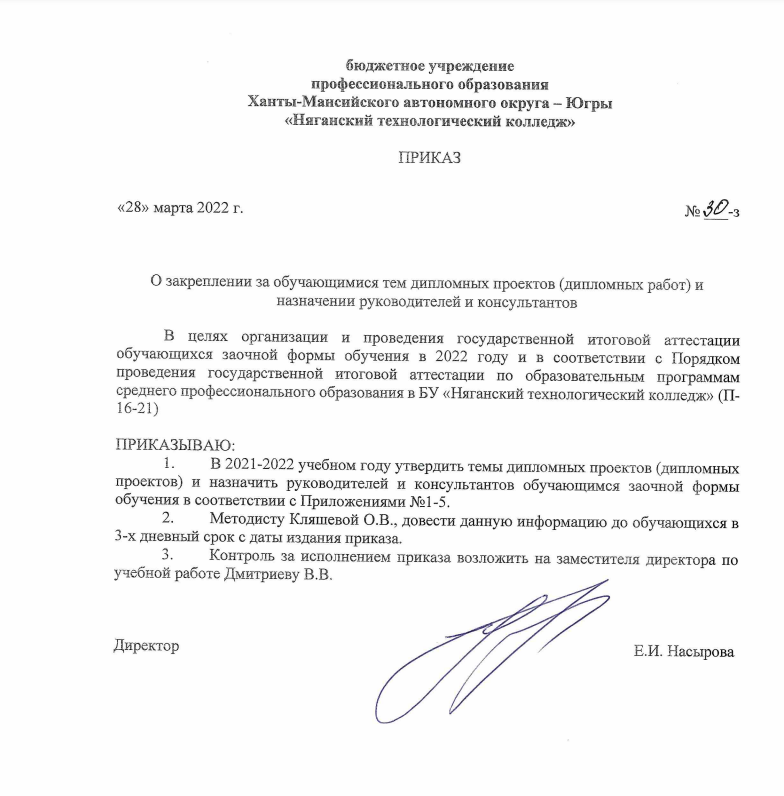 «28» марта 2022 г.										№ ___-зО закреплении за обучающимися тем дипломных проектов (дипломных работ) и назначении руководителей и консультантовВ целях организации и проведения государственной итоговой аттестации обучающихся заочной формы обучения в 2022 году и в соответствии с Порядком проведения государственной итоговой аттестации по образовательным программам среднего профессионального образования в БУ «Няганский технологический колледж» (П-16-21)ПРИКАЗЫВАЮ:В 2021-2022 учебном году утвердить темы дипломных проектов (дипломных проектов) и назначить руководителей и консультантов обучающимся заочной формы обучения в соответствии с Приложениями №1-5.Методисту Кляшевой О.В., довести данную информацию до обучающихся в 3-х дневный срок с даты издания приказа. Контроль за исполнением приказа возложить на заместителя директора по учебной работе Дмитриеву В.В.Директор 										Е.И. НасыроваЛИСТ согласования К ПРИКАЗУ № 30-з ОТ 28.03.2022 г.Разработчики:ЛИСТ РАССЫЛКИЛист ознакомленияПриложение №1 к Приказу № ___-з от 28.03.2022 года «О закреплении за обучающимися тем дипломных проектов (дипломных работ) и назначении руководителей и консультантов»44.02.01 Дошкольное образованиеПриложение №2 к Приказу № ___-з от 28.03.2022 года «О закреплении за обучающимися тем дипломных проектов (дипломных работ) и назначении руководителей и консультантов»23.02.03 Техническое обслуживание и ремонт автомобильного транспорта Приложение №3 к Приказу № ___-з от 28.03.2022 года «О закреплении за обучающимися тем дипломных проектов (дипломных работ) и назначении руководителей и консультантов»38.02.01 Экономика и бухгалтерский учет (по отраслям) Приложение №4 к Приказу № ___-з от 28.03.2022 года «О закреплении за обучающимися тем дипломных проектов (дипломных работ) и назначении руководителей и консультантов»13.02.11 Техническая эксплуатация и обслуживание электрического и электромеханического оборудования (по отраслям) Приложение №5 к Приказу № ___-з от 28.03.2022 года «О закреплении за обучающимися тем дипломных проектов (дипломных работ) и назначении руководителей и консультантов»21.02.01 Разработка и эксплуатация нефтяных и газовых месторождений №п./п.ФИОДолжностьДата разработкиПодпись1Блашко Е.Е.Зам. директора УПРНомер копииПодразделение (должностное лицо) – держатель копииДата рассылкиПодпись лица, получившего копию документа1Методист№Ф.И.О.ПодписьВоскресенских Елена СергеевнаАриков Вячеслав ИвановичБондаренко Елена СтаниславовнаГиршевич Ольга ЛьвовнаЛейсле Мария ИвановнаПермякова Рита АлександровнаТютяева Елена ВасильевнаУстаев Магомед РустанхановичФилатов Николай НиколаевичЧунихина Елена Владимировна№ п/пФИО обучающегосяТема дипломного проекта (дипломной работы)Руководитель дипломного проекта (дипломной работы)Консультанты по:- нормоконтролю ПЗ,- нормоконтролю графической части,-нормоконтролю экономической части,- охране трудаБиканова Карина БолатовнаФормирование навыков безопасного поведения детей старшего дошкольного возраста в процессе образовательной деятельностиЛейсле М.И.Лейсле М.И.Гапяк Наталья ЕвгеньевнаРазвитие мелкой моторики в непосредственно образовательной деятельности у детей старшего дошкольного возраста посредствам использования оригамиБондаренко Е.С.Бондаренко Е.С.Грицкевич Дарина ГеннадьевнаСюжетные физкультурные занятия, как средство развития интереса к физическим упражнениям у детей старшего дошкольного возрастаЛейсле М.И.Лейсле М.И.Гросс Олеся АнатольевнаРазвитие воображения у детей старшего и дошкольного возраста через технику Айдис ФолдингТютяева Е.В.Тютяева Е.В.Гулиева Рамиля Гахраман кызыДетская художественная литература как средство развития речи у старших дошкольниковЧунихина Е.В.Чунихина Е.В.Доблер Елизавета АлександровнаРазвитие нравственных качеств у детей старшего дошкольного возраста на основе участия в благотворительных акцияхТютяева Е.В.Тютяева Е.В.Ермолова Анастасия АндреевнаПсихологическая адаптация младших дошкольников к условиям ДОУТютяева Е.В.Тютяева Е.В.Жосан Лариса ВикторовнаРазвитие речи у детей 5-6 лет на занятияхЧунихина Е.В.Чунихина Е.В.Идрисова Алина МунировнаИспользование зоровьесберегающих технологий в работе с детьми в условия дошкольной образовательной организацииБондаренко Е.С.Бондаренко Е.С.Коверко Анна ФедоровнаАппликация, как средство развития творческих способностей у детей старшего дошкольного возрастаЧунихина Е.В.Чунихина Е.В.№ п/пФИО обучающегосяТема дипломного проекта (дипломной работы)Руководитель дипломного проекта (дипломной работы)Консультанты по:- нормоконтролю ПЗ,- нормоконтролю графической части,-нормоконтролю экономической части,- охране трудаКугина Александра СергеевнаИспользование виртуальной экскурсии при ознакомлении детей старшего дошкольного возраста с окружающим миромТютяева Е.В.Тютяева Е.В.Левченко Дарья АлександровнаОрганизация подготовки старших дошкольников к обучению в школеЧунихина Е.В.Чунихина Е.В.ЛогиноваАнастасия СергеевнаМетодика обучения детей декоративному рисованиюЛейсле М.И.Лейсле М.И.Лырщикова Анастасия ВикторовнаИспользование ИКТ оборудования в непосредственно образовательной деятельности с детьми старшего возрастаБондаренко Е.С.Бондаренко Е.С.Лыхина Анастасия АртемовнаМетодика обучения лепке детей старшего дошкольного возрастаЛейсле М.И.Лейсле М.И.Маянцева Екатерина СергеевнаВлияние психолого-педагогической коррекции на урегулирование агрессивного поведения дошкольниковЛейсле М.И.Лейсле М.И.Михитарян Жасмин АртуровнаВлияние слушания музыки на развитие творческих способностей детей старшего дошкольного возраста в совместной деятельности с воспитателемЧунихина Е.В.Чунихина Е.В.Пяткина Анна АлександровнаЭкологическое воспитание детей подготовительной группы к школе посредствам проектной деятельностиБондаренко Е.С.Бондаренко Е.С.Салимгереева Камила ТагировнаДидактические игры как средство сенсорного развития детей среднего дошкольного возрастаЛейсле М.И.Лейсле М.И.Салуянова Мария ЯковлевнаПедагогические условия взаимодействия ДОУ и семьиЛейсле М.И.Лейсле М.И.Самойлова Янина АнатольевнаИспользование книжки – малышки как средство развития речи детей старшего дошкольного возрастаБондаренко Е.С.Бондаренко Е.С.Синякова Александра НиколаевнаОрганизация подготовки старших дошкольников к обучению в школеЛейсле М.И.Лейсле М.И.Спиридонова Анастасия ДмитриевнаФормирование самостоятельности детей старшего дошкольного возраста в процессе ручного трудаЧунихина Е.В.Чунихина Е.В.Тарасова Наталья АндреевнаРазвитие мелкой моторики посредством из соленого тестаЧунихина Е.В.Чунихина Е.В.№ п/пФИО обучающегосяТема дипломного проекта (дипломной работы)Руководитель дипломного проекта (дипломной работы)Консультанты по:- нормоконтролю ПЗ,- нормоконтролю графической части,-нормоконтролю экономической части,- охране трудаФирсова Дарья АлександровнаИгровая позиция педагога как средство развития самостоятельности у детей старшего дошкольного возраста в игреТютяева Е.В.Тютяева Е.В.Хорева Анна ВасильевнаИспользование аппликации в развитии творческих способностей у детей подготовительной группы к школеБондаренко Е.С.Бондаренко Е.С.Цицулян Азгануш АмбардзумовнаРазвитие эмоций детей старшего дошкольного возраста в процессе образовательной деятельностиБондаренко Е.С.Бондаренко Е.С.Шилина Кристина Алексеевна Развитие мышления детей старшего дошкольного возраста на занятиях по конструированию-легоЧунихина Е.В.Чунихина Е.В.№ п/пФИО обучающегосяТема дипломного проекта (дипломной работы)Руководитель дипломного проекта (дипломной работы)Консультанты по:- нормоконтролю ПЗ,- нормоконтролю графической части,-нормоконтролю экономической части,- охране трудаБахвалов Никита ВладимировичОрганизация и планирование, контроль качества работ на малярном участке, с разработкой технологического процесса по ремонту лакокрасочного покрытия автомобиля Ариков В.И.Ариков В.И.№ п/пФИО обучающегосяТема дипломного проекта (дипломной работы)Руководитель дипломного проекта (дипломной работы)Консультанты по:- нормоконтролю ПЗ,- нормоконтролю графической части,-нормоконтролю экономической части,- охране трудаАлехина Елена СергеевнаУчет и анализ материальных запасов в муниципальном учреждении на примере администрации сельского поселения Светлый Березовского района ХМАО-ЮграГиршевич О.Л.Гиршевич О.Л.Бажина Анастасия ВикторовнаАнализ финансовой устойчивости предприятия на примере предприятия ОАО «Няганские энергетические ресурсы»Пермякова Р.А.Пермякова Р.А.Батурина Анна ВикторовнаБухгалтерский учет и анализ формирования дебиторской и кредиторской задолженности на примере предприятия ОАО «Няганские энергетические ресурсы»Пермякова Р.А.Пермякова Р.А.Борисова Екатерина НиколаевнаБухгалтерский учет и анализ кредиторской задолженности на примере ООО «Максим-Кофейни» г. ТюменьУстаев М.Р.Устаев М.Р.Голодникова Екатерина РаульевнаУчет и анализ кредиторской задолженности ИП Устьянцев Александр БорисовичГиршевич О.Л.Гиршевич О.Л.Горбань Анастасия ВитальевнаУчет затрат и формирования себестоимости услуг на примере предприятия АО «Югорский лесопромышленных холдинг» подразделения «ЛВП-Югра»Пермякова Р.А.Пермякова Р.А.Данченко Светлана МатвеевнаОрганизация учета продуктов питания в МБДОУ ДСОВ «Лесная ягодка» п.г.т. ТалинкаГиршевич О.Л.Гиршевич О.Л.Кайдалова Дарья ПавловнаУчет и анализ заработной платы администрации пос. Унъюган Октябрьского района ХМАО-ЮграУстаев М.Р.Устаев М.Р.№ п/пФИО обучающегосяТема дипломного проекта (дипломной работы)Руководитель дипломного проекта (дипломной работы)Консультанты по:- нормоконтролю ПЗ,- нормоконтролю графической части,-нормоконтролю экономической части,- охране трудаКолесникова Екатерина АлександровнаБухгалтерский учет и анализ эффективного использования основных средств предприятияПермякова Р.А.Пермякова Р.А.Кормин Дмитрий ЕвгеньевичМаркетинговые исследования деятельности МКУ МО г. Нягань «Управление городского хозяйства»Пермякова Р.А.Пермякова Р.А.Кузьминых Татьяна СергеевнаБухгалтерский учет и анализ расчетов по оплате труда в АО «Югорский лесопромышленных холдинг» подразделения «ЛВП-Югра»Гиршевич О.Л.Гиршевич О.Л.Куруч Ива ВячеславовнаБухгалтерский учет и контроль движения денежных средств на расчетном счете на примере ООО «Медицинский центр «Ортомед»Гиршевич О.Л.Гиршевич О.Л.Мажинова Анна ОлеговнаУчет имущества и производственных операций на предприятиях общественного питания на примере ООО «Хантер»Гиршевич О.Л.Гиршевич О.Л.Малькова Алена ВладимировнаБухгалтерский учет и аудит расчетов по оплате труда на примере Администрации Октябрьского района ХМАО-ЮграГиршевич О.Л.Гиршевич О.Л.Метлов Данила ДмитриевичБухгалтерский учет имущества муниципального предприятия на примере комитета по управлению муниципальным имуществом г. НяганьУстаев М.Р.Устаев М.Р.Насаралиева Лилия ТимерьяновнаУчет и анализ структуры готовой продукции предприятия АО «Югорский лесопромышленных холдинг» подразделения «ЛВП-Югра»Пермякова Р.А.Пермякова Р.А.Османов Рустэм МустафаевичУчет расчетов с бюджетными и внебюджетными фондамиУстаев М.Р.Устаев М.Р.Партанова Анастасия АндреевнаУчет основных производственных фондов для производственно-хозяйственной деятельности на примере ООО «ГазпромТрансгазЮгорск» Перегребное ЛПУ МГУстаев М.Р.Устаев М.Р.Паскуль Александра ИгоревнаУчет и анализ использования нематериальных активов на примере предприятия ОАО «Няганские энергетические ресурсы»Пермякова Р.А.Пермякова Р.А.Почекуева Лучика АлександровнаОсобенности системы учета и анализа амортизации основных средств на примере ООО «Радикон» г. НяганьУстаев М.Р.Устаев М.Р.№ п/пФИО обучающегосяТема дипломного проекта (дипломной работы)Руководитель дипломного проекта (дипломной работы)Консультанты по:- нормоконтролю ПЗ,- нормоконтролю графической части,-нормоконтролю экономической части,- охране трудаПрядченко Денис ВитальевичБухгалтерский учет труда и его оплаты на примере АО «ЮТЭК-КОДА»Гиршевич О.Л.Гиршевич О.Л.Рашитова Зарина АзатовнаМетоды учета и калькулирования себестоимости продукции (работ, услуг) на примере предприятия АО «Югорский лесопромышленных холдинг» подразделения «ЛВП-Югра»Пермякова Р.А.Пермякова Р.А.Сагитова Лилия РавильевнаУчет и анализ использования нематериальных активов Гиршевич О.Л.Гиршевич О.Л.Саулко Никита СергеевичУпрощенная система учета налогообложения и обоснование ее выбора на примере ООО ЧОО «Ветеран» г. Нягань Устаев М.Р.Устаев М.Р.Серикова Ульяна КонстантиновнаУчет доходов и расходов учреждений на примере муниципального автономного общеобразовательного учреждения Муниципального образования города Нягань «Общеобразовательная школа № 3»Устаев М.Р.Устаев М.Р.Сидорова Елизавета АлександровнаЭлектронные расчеты межбанковских корреспондентских отношений на примере МБДОУ ДСОВ «Лесная ягодка» п.г.т. ТалинкаПермякова Р.А.Пермякова Р.А.Ткаченко Ангелина МихайловнаБухгалтерская отчетность предприятия: сущность, значение и анализ на примере БУ «Няганская городская поликлиника»Пермякова Р.А.Пермякова Р.А.Ткачук Яна ЮрьевнаУчетная политика предприятия для целей бухгалтерского учета, принципы ее формирования и раскрытияГиршевич О.Л.Гиршевич О.Л.Усупбекова Айзирек ЭркемовнаБухгалтерский учет медицинского учреждения на примере БУ «Няганская городская поликлиника»Гиршевич О.Л.Гиршевич О.Л.Чернышова Анастасия ОлеговнаОсобенности бухгалтерского учета при применении упрощенной системы налогообложения на примере филиала Казенного Учреждения ХМАО-Югры «Центроспас – Югория» по Октябрьскому районуУстаев М.Р.Устаев М.Р.Юхимишин Владислав ДмитриевичУчет и анализ основных средств и эффективное их использование в ООО «СИП» город НяганьГиршевич О.Л.Гиршевич О.Л.№ п/пФИО обучающегосяТема дипломного проекта (дипломной работы)Руководитель дипломного проекта (дипломной работы)Консультанты по:- нормоконтролю ПЗ,- нормоконтролю графической части,-нормоконтролю экономической части,- охране трудаАбдурахмонов Абубакир Абдусалом оглыРазработка электроснабжения жилого дома в пос. Сергино  Воскресенских Е.С.Воскресенских Е.С.Копыльцов Артур АльбертовичЭлектроснабжение дошкольного образовательного учреждения в селе Саранпауль Березовского районаВоскресенских Е.С.Воскресенских Е.С.Лапин Андрей СергеевичПроектирование учебных стендов для лаборатории № 112 БУ «Няганьский технологический колледж»Воскресенских Е.С.Воскресенских Е.С.Лепехин Вадим ЮрьевичОрганизация технологии ремонта и наладки кабельной линии 10 кв в системе электроснабжения пгт. БерезовоВоскресенских Е.С.Воскресенских Е.С.Михайлов Алексей ВладимировичМодернизация системы электроснабжения и электрооборудования насосной станции пос. ЭнергетиковВоскресенских Е.С.Воскресенских Е.С.Мищенко Олег АлександровичРазработка электроснабжения жилого дома в п. Приобье Воскресенских Е.С.Воскресенских Е.С.Моисеев Александр ВладимировичРеконструкция системы электроснабжения 0,38кВ села Саранпауль Березовского районаВоскресенских Е.С.Воскресенских Е.С.Молочков Константин СергеевичТехнология монтажа и поверки систем заземления на воздушных линиях электропередач 10кВ, обслуживаемых предприятием АО «СИБУРТЮМЕНЬГАЗ»Воскресенских Е.С.Воскресенских Е.С.Петров Руслан ВалерьевичПроектирование системы электроснабжения частного жилого дома ул. Лесная дом 1 города НяганьВоскресенских Е.С.Воскресенских Е.С.№ п/пФИО обучающегосяТема дипломного проекта (дипломной работы)Руководитель дипломного проекта (дипломной работы)Консультанты по:- нормоконтролю ПЗ,- нормоконтролю графической части,-нормоконтролю экономической части,- охране трудаСелезнев Александр ГеннадьевичРеконструкция ТП II-1027 по адресу: ул. Первомайская, 36а.ПГТ Березово, Березовский р-он.Воскресенских Е.С.Воскресенских Е.С.Филиппов Афанасий ДмитриевичРеконструкция подстанции «Западная» 110/10 г. Ханты-МансийскаВоскресенских Е.С.Воскресенских Е.С.№ п/пФИО обучающегосяТема дипломного проекта (дипломной работы)Руководитель дипломного проекта (дипломной работы)Консультанты по:- нормоконтролю ПЗ,- нормоконтролю графической части,-нормоконтролю экономической части,- охране трудаБатыев Айнур ИльфировичТехника и технология проведения ремонтно-изоляционных работФилатов Н.Н.Филатов Н.Н.Варков Александр НиколаевичПуск на ЭЦН и вывод на режимФилатов Н.Н.Филатов Н.Н.Гусев Дмитрий ПетровичВнедрение сепарационных установок для определения газа и воды на месторожденииФилатов Н.Н.Филатов Н.Н.Есаулков Александр НиколаевичПодбор оборудования и установление технологического режима работы скважин с УЭЦНФилатов Н.Н.Филатов Н.Н.Есаулков Дмитрий НиколаевичПодготовка скважины к проведению гидроразрыва пластаФилатов Н.Н.Филатов Н.Н.Кириченко Елена СергеевнаТехника и технология проведения работ по ликвидации скважиныФилатов Н.Н.Филатов Н.Н.Кондыба Владимир МихайловичМетоды борьбы с коррозийной активностью на нефтяных месторожденияхФилатов Н.Н.Филатов Н.Н.Кулиев Фарман Рашид оглыПодбор оборудования и установления Филатов Н.Н.Филатов Н.Н.Макаренков Артем АлександровичПромывка песчаной пробки на нефтяных скважинахФилатов Н.Н.Филатов Н.Н.№ п/пФИО обучающегосяТема дипломного проекта (дипломной работы)Руководитель дипломного проекта (дипломной работы)Консультанты по:- нормоконтролю ПЗ,- нормоконтролю графической части,-нормоконтролю экономической части,- охране трудаСафронова Дарья АлексеевнаПодготовка фонтанной скважины к эксплуатацииФилатов Н.Н.Филатов Н.Н.Фурса Данила АлександровичПодготовка скважины к капитальному ремонтуФилатов Н.Н.Филатов Н.Н.Серкин Максим Александрович Методы воздействия на призабойную зону пласта с целью увеличения добычи нефтиФилатов Н.Н.Филатов Н.Н.Ярцева Дарья ПетровнаТехника и технология проведения соляно-кислотной обработкиФилатов Н.Н.Филатов Н.Н.Фунтикова Наталья Владимировна Безостаточная технология переработки тяжелых нефтей на промысле Филатов Н.Н.Филатов Н.Н.Сейфетов Имран Ханбулатович Повышение стабильности и качества бензина в процессе вторичной перегонки нефти Филатов Н.Н.Филатов Н.Н.Тимофеев Дмитрий ЮрьевичТехнологический процесс получения бензина на нефтеперерабатывающем заводеФилатов Н.Н.Филатов Н.Н.Филенков Игорь ВладимировичТехнологический процесс получения мазута из товарной нефти на нефтеперерабатывающем заводеФилатов Н.Н.Филатов Н.Н.